Patent Cooperation Treaty (PCT)Working GroupTenth SessionGeneva, May 8 to 12, 2017Coordination of Technical Assistance Under the PCTDocument prepared by the International BureauPCT Technical Assistance ActivitiesAt its fifth session in 2012, the Working Group agreed that reports on technical assistance projects relating to the PCT should be included as a regular agenda item for future sessions of the Working Group (see paragraph 20 of document PCT/WG/5/21).At subsequent sessions of the Working Group, the International Bureau has submitted a working document containing information on PCT-related technical assistance activities for developing countries that have a direct bearing on the use of the PCT, as well as the work plan covering such activities planned to be carried out in the remainder of the respective year (see, for example, document PCT/WG/9/8 submitted to the ninth session of the Working Group).  The present document provides information on PCT technical assistance activities undertaken by the International Bureau in 2016 and thus far in 2017, as well as the work plan covering such activities planned to be carried out in the remainder of 2017, both with regard to technical assistance activities that have a direct bearing on the use of the PCT by developing countries, and with regard to those technical assistance activities related to the PCT that are carried out under the supervision of other WIPO bodies.Technical Assistance Activities That Have a Direct Bearing on the Use of the PCT by Developing CountriesInformation on technical assistance activities which have a direct bearing on the use of the PCT by developing countries is set out in Annexes I and II to this document;  all technical assistance activities have been included if at least one of the beneficiary countries is among the States eligible for PCT fee reductions in accordance with item 5 of the PCT Schedule of Fees that entered into force on July 1, 2015.  Annex I contains a comprehensive list of all such technical assistance activities undertaken in 2016.  Annex II contains a list of all such activities that have been performed thus far in 2017 and also shows the work plan covering the remainder of 2017.  For further background on the planning and delivery of this technical assistance, see paragraphs 5 to 11 of document PCT/WG/6/11.PCT-Related Technical Assistance Activities Carried Out Under the Supervision of Other WIPO BodiesAs explained in paragraphs 12 and 13 of document PCT/WG/6/11, many technical assistance activities relating to developing the patent systems of developing countries as envisaged by PCT Article 51 that extend beyond activities which have a direct bearing on the use of the PCT by developing countries are carried out under the supervision of other (non PCT) WIPO bodies, notably the Committee on Development and Intellectual Property (CDIP), the Committee on WIPO Standards (CWS) and the WIPO General Assembly.While a detailed listing of all such activities and projects would go beyond the scope of the present document, the following paragraphs provide some examples of such activities and projects.  Further detail on those projects reported to the Working Group in 2013, 2014, 2015 and 2016 can be found in paragraph 13 of document PCT/WG/6/11, paragraph 7 of document PCT/WG/7/14, paragraph 6 of document PCT/WG/8/16 and paragraph 6 of document PCT/WG/9/6.WIPO provides business systems for IP Offices and national/regional institutions in developing and least developed countries to help them participate effectively in the global IP system.  This work falls under the responsibility of the Global Infrastructure Sector.  Business solutions that are offered by WIPO provide automated and standardized processes for IP administration, online services (including search, registry and filing systems), and integration into regional and international systems to enable electronic exchange of data and documents.  Assistance to individual Offices is demand-driven and is organized as a cooperative project between the International Bureau and the IP Office.  The needs, capabilities and suitability of the various software solutions are assessed before a project plan is established, and WIPO provides for the development, maintenance and support of the software solutions.  Further information is available on the website of WIPO’s technical assistance program for IP Offices at http://www.wipo.int/global_ip/en/activities/technicalassistance/.WIPO CASE – Centralized Access to Search and Examination enables IP Offices to share search and examination documentation related to patent applications in a secure manner.  This enables IP Offices to increase the efficiency and quality of their search and examination process.  WIPO CASE is also linked to the One Portal Dossier (OPD) system developed by the IP5 Offices for exchange of information between the two systems.  Offices participating in WIPO CASE can participate as an accessing Office to be able to retrieve information that has been made available and/or as a providing Office to make their search and examination information available to the participating Offices.  Twenty-eight national or regional IP Offices participate in WIPO CASE as accessing Offices, including developing and least developed countries;  of these Offices, 11 also participate as providing Offices along with the International Bureau.  Further information on WIPO CASE is available on the WIPO website at http://www.wipo.int/case/en/. The PATENTSCOPE database, which is available in the 10 PCT publication languages, provides access to more than 59 million patent documents, including more than 3.1 million published PCT applications, covering collections from 43 national/regional Offices, many of which are searchable in full-text format.  Information on PCT national phase processing is also available for 48 national or regional Offices.  Further information on PATENTSCOPE is available on the WIPO website at http://www.wipo.int/patentscope/en/.  Over the past year, three significant additions have been made to the database:WIPO Translate, the tool dedicated to translating patent documents made available through the PATENTSCOPE database, offers statistical machine translation between 16 language pairs.  In October 2016, a ground-breaking new “artificial intelligence”-based translation tool for patent documents was added to WIPO Translate.  Using neural machine translation, patent documents translated in WIPO Translate can be rendered in a second language in a style and syntax that closely mirrors common usage, outperforming previous statistical-based translation on distinct language pairs.  The new technology has initially been trained to translate Chinese, Japanese and Korean patent document into English – at present, the Chinese-English translation facility has been made available on a public beta test platform. In October 2016, a chemical structure search facility was added to PATENTSCOPE.  Users can draw or edit a chemical structure, convert a name of a chemical compound into a structure, or upload a structure from a file for use in a patent search.The dossier content or file wrappers from European, Japanese and Canadian national/regional collections can now be accessed through PATENTSCOPE.  Users therefore have access to up-to-date information about the progress of a patent application, including search reports, Office actions and correspondence between the applicant and the Office.  This service will be extended to more national collections in the near future.In terms of technical assistance activities to provide greater access to patent information for IP Offices in developing countries, more than 500 Technology and Innovation Support Centers (TISCs) are now listed in the TISC Directory, established within the framework of formal projects in 59 Member States.  Onsite training events took place in 26 countries on searching technology databases and on patent analytics in 2016.  TISCs have also been involved in the establishment of the Inventor Assistance Program launched in October 2016, which matches developing country inventors and small businesses with limited financial means with patent attorneys, who provide pro bono legal assistance to secure patent protection.  Further details on recent work in the development of TISCs, along with up-to-date information on the services provided to certain institutions in developing and least developed countries under the Access to Research and Development and Innovation (ARDI) and Access to Specialized Patent Information (ASPI) programs, can be found in paragraph 36 of the Director General’s Report on the implementation of the Development Agenda for 2016 (document CDIP/19/2), which will be discussed at the nineteenth session of the Committee on Development and Intellectual Property, to take place from May 15 to 19, 2017.The WIPO Academy, under the responsibility of the Development Sector, provides training and human capacity-building activities, particularly for developing and least developed countries and countries in transition.  It offers training courses in collaboration with many providers through its professional development program, distance learning program and academic institutions program.  A catalogue of courses for 2017, which includes training on the patent system, is available on the WIPO website at http://www.wipo.int/academy/en/. Technical assistance activities aimed at facilitating the filing of communications in electronic form in developing and least developed countries and countries in transition, reflecting item 4 of the Agreed Statements by the Diplomatic Conference for the Adoption of the PLT, was last considered by the WIPO General Assembly in 2015 (see document WO/GA/47/15) and will be presented to its next ordinary session in October 2017.An overview of the information related to technical assistance and capacity building on the WIPO website, along with possible areas of improvement, has been provided for consideration by the Committee on Development and Intellectual Property (CDIP) at its nineteenth session, due to take place from May 15 to 19, 2017 (see document CDIP/19/10).  General information on technical assistance activities undertaken by WIPO for least developed countries, developing countries and countries in transition can be found on the WIPO Intellectual Property Technical Assistance Database (IP-TAD) at www.wipo.int/tad/en.  Many of the activities in the Technical Assistance Database and the Manual are aimed at assisting countries in developing their patent systems. The Functioning of the PCT in Terms of Organizing Technical Assistance for Developing CountriesThe Working Group, at its fifth session in 2012, discussed the functioning of the PCT in terms of realizing its aims of organizing technical assistance for developing countries, based on document PCT/WG/5/6.  These discussions are summarized in paragraph 23 of the Summary by the Chair of this session (document PCT/WG/5/21) as follows: “23.	Some delegations which took the floor on this matter expressed their support for the suggestion set out in document PCT/WG/5/6 to await the discussions on the “External Review of WIPO Technical Assistance in the Area of Cooperation for Development” (document CDIP/8/INF/1) currently ongoing in the CDIP before considering how to proceed with regard to the technical assistance related parts of the PCT Roadmap recommendations.  In this context, some delegations reiterated the importance of drawing lessons from the report, for the PCT to take ownership of relevant parts of the recommendations made in that report and for there to be better coordination and clarity on the extent to which PCT was involved in technical assistance related projects undertaken by other areas of WIPO and supervised by other WIPO bodies, such as the CDIP.”The “External Review of WIPO Technical Assistance in the Area of Cooperation for Development” (document CDIP/8/INF/1) (the “External Review”) referred to in paragraph 23 of document PCT/WG/5/21 was performed as a component of a project endorsed by the Committee on Development and Intellectual Property (CDIP) at its fourth session in 2009.  The External Review included a review of PCT-specific technical assistance activities, which had been included in the External Review to follow up Recommendation 211bis of the PCT Roadmap recommendations endorsed by the Working Group at its third session in 2010 (see documents PCT/WG/3/2, PCT/WG/3/5 and PCT/WG/3/13 and paragraphs 14 to 137 of the report of the session, document PCT/WG/3/14 Rev.).  Recommendation 211bis of the PCT Roadmap recommendations can be found in paragraph 129 of document PCT/WG/3/14 Rev., as follows:“211bis.   It is recommended that a follow-up study be conducted by the IB to review and assess how well the PCT system has been functioning in terms of realizing its aim of disseminating technical information and facilitating access to technology as well as organizing technical assistance for developing countries.“The study should also propose recommendations and suggestions on how to improve the realization of that aim, including on sufficiency of disclosure, for consideration by Contracting States at the 4th session of the PCT Working Group, recognizing that action on certain issues may require discussion in other WIPO fora.“In this context, appropriate changes should be made in the proposed form for third party observations (document PCT/WG/3/6 Annex 2, p.2), including “sufficiency of disclosure” aspects, for discussion at the next session.  …”At the sixth and subsequent sessions of the Working Group, the International Bureau provided an update on the discussions of the External Review and related documents by the Committee for Development and Intellectual Property.  The most recent of these updates was made at the ninth session of the Working Group in May 2016 in paragraphs 8 to 10 of document PCT/WG/9/8.The CDIP continued its discussions of the External Review and related documents at its eighteenth session, held in Geneva from October 31 to November 4, 2016.  The outcome of these discussions is summarized in paragraph 7.5 of the Summary by the Chair of the session, as follows:“7.	Under Agenda Item 7, the Committee considered the following:…“7.5	An External Review of the WIPO Technical Assistance in the Area of Cooperation for Development contained in documents CDIP/16/6, CDIP/9/16 and CDIP/8/INF/1, and the Summary by the Chair of the CDIP/17, Appendix I.  The Committee decided to:(i)	Close the sub-agenda item 7 - “An External Review of WIPO Technical Assistance in the Area of Cooperation for Development”;(ii)	Open discussions on WIPO technical assistance in the Area of Cooperation for Development focused on the revised Spanish Proposal, as attached in Appendix I of the Summary by the Chair CDIP/17, in a new sub-agenda Item 7 for the next six coming sessions of the CDIP;  and(iii)	At the end of this period, the CDIP will discuss the final implementation of the revised Spanish Proposal, as attached in Appendix I of the Summary by the Chair CDIP/17 and related documents CDIP/8/INF/1, CDIP/9/15, CDIP/9/16 and CDIP/16/6.”The CDIP will therefore begin discussions on WIPO technical assistance focused on the revised Spanish proposal, as attached in Appendix I of the Summary by the Chair CDIP/17, at its nineteenth session, due to take place in Geneva from May 15 to 19, 2017.  For ease of reference, the revised Spanish proposal is reproduced in Annex III to this document.In order to avoid duplication of effort, the Working Group may wish to await the outcome of the discussions of the revised Spanish proposal in the CDIP and its final implementation along with related documents on technical assistance, including the External Review, before considering how to proceed with regard to the technical assistance related parts of Recommendation 211bis of the PCT Roadmap recommendations.The Working Group is invited to take note of the contents of the present document.[Annexes follow]Technical Assistance Activities that have a direct bearing on the PCT
(carried out in 2016)This Annex contains a comprehensive list of all technical assistance activities that have a direct bearing on the use of the PCT by developing countries undertaken in 2016, categorized according to the contents of the technical assistance activity undertaken, as follows:General Patent Related Information (denoted “A” in the tables).  Activity involving provision of information on patent protection and the international patent system in general covers events where talks are delivered on aspects of the patent system not exclusively concerning the PCT.  This may include introductory material on the patent system like how to apply for patent, the main legal requirements for an invention to be patentable, the benefits of patent protection, and possible alternatives such as utility models and safeguarding confidential business information as a trade secret.  Other subjects include national patent and regional patent systems, the importance and role of patent information including initiatives to facilitate access to technical information, and more detailed subjects like patent drafting.  In some events, information is included on the strategic protection of inventions and the role of patents in technology transfer delivered together with speakers from other organizations who can offer insight into local issues of concern to recipients.Detailed PCT Related Information (denoted “B” in the tables).  Detailed PCT seminars provide comprehensive coverage of the PCT.  In terms of formal requirements and the processing by the receiving Office, subjects covered include the elements required in an international patent application, the different filing methods available, the fees payable during the application process, making priority claims, correction of defects, rectification of obvious mistakes, recording of changes, and withdrawals.  The role and functions of the International Bureau and of the International Searching and Preliminary Examining Authorities are other key parts of a PCT seminar.  This covers international publication of the application, establishment of the international search report and international preliminary report on patentability, and options such as supplementary international search, amendments under Article 19 and the international preliminary examination procedure under Chapter II.  PCT seminars also discuss entry to the national phase, showing the acts performed by the International Bureau and those required by the applicant, and pointing out specific national requirements like translations and priority documents.  Furthermore, PCT seminars will often include a description of the services available through ePCT, the PATENTSCOPE database and references to further information sources on the WIPO website.PCT Related Training of Office Officials (denoted “C” in the tables).  Assistance to officials in Offices working under the PCT will cover parts of the PCT relevant to recipient Offices, whether acting in the capacity as a receiving Office, International Searching Authority, International Preliminary Examining Authority or designated/elected Office.  For example, assistance to Offices acting as both a receiving and designated Office will deal with processing applications prior to transmission to the International Bureau and on national phase entry.  With regard to national phase processing, activities also relate to capacity building for examination of applications in the national phase.  This assistance also provides the opportunity for Offices to raise specific issues with the International Bureau.ICT Related Assistance (denoted “D” in the tables).  Activity related to installation and technical assistance on use of ICT infrastructure covers the installation and training of staff on PCT IT tools and services.  This includes the PCT Automated Document Ordering System (PADOS), the PCT Electronic Data Interchange system (PCT-EDI), ePCT, PCT-SAFE for the electronic filing of applications and PCT Receiving Office Administration (PCT-ROAD).  An integral part of this assistance will involve demonstrations of the systems and practical hands-on assistance to enable users to become proficient and derive full benefit from these tools.Assistance to Countries Considering Accession to the PCT (denoted “E” in the tables).  The International Bureau provides special assistance to countries considering accession to the PCT and to new Contracting States.  This includes providing information to countries interested in becoming a member of the PCT and advising them on modifications to national law prior to their accession.  The International Bureau also provides a post-accession training program to a new Contracting State.  This involves the International Bureau visiting the country to raise awareness and explain the PCT and patent system to the legal profession, research institutions and businesses, and to provide assistance to the national Office towards full implementation of the PCT and to begin functioning as a receiving Office.  Another part of the post-accession program is for officials from new Contracting States to receive practical training at WIPO in Geneva.(f)	Assistance to International Authorities (denoted “F” in the tables).  Finally, the International Bureau provides technical assistance to States on operating as an International Search and Preliminary Examining Authority.  This includes visiting an Office considering applying to become an International Authority to explain the procedure and requirements for appointment and to indicate areas where further technical work could be undertaken prior to making a formal application.  Following appointment, technical assistance can be provided to train officials prior to commencing operations.[Annex II follows]Technical Assistance Activities that have a direct bearing on the PCT
(carried out so far in 2017/workplan for the remainder of 2017)This Annex contains a comprehensive list of all technical assistance activities that have a direct bearing on the use of the PCT by developing countries undertaken so far in 2017 and those currently planned for the remainder of 2017, categorized according to the contents of the technical assistance activity undertaken, as further explained in the introductory remarks to Annex I, above.[Annex III follows]Committee on Development and Intellectual PropertySeventeenth SessionGeneva, April 11 to 15, 2016 Appendix I of Summary by the Chair 1.	WIPO Secretariat will compile its existing practices, tools and methodologies for providing technical assistance. Additionally, WIPO should provide a regular forum for member states to share their experiences, tools and methodologies regarding technical assistance and capacity building, in particular:a. A one day seminar should be organized on the margins of CDIP 19, andb. A web forum for sharing ideas, practices and experiences should be established by WIPO. The web forum ay be best integrated into existing web platforms previously established by WIPO2.	WIPO Secretariat should continue improving internal coordination within the organization, collaboration with UN Agencies and Programs and other relevant international organizations, as well as cooperation with national and regional IP offices on issues related to technical assistance, capacity building and development oriented cooperation Secretariat will identify new proposals to that effect and report back to CDIP. 3.	WIPO Secretariat should assess the existing tools and methodologies for measuring the impact, effectiveness and efficiency of technical assistance activities at various levels and, in this process, strive to identify areas for possible improvement. The information learned in this process should be used to develop future and follow up technical assistance activities and to address any deficiencies. WIPO should monitor and evaluate the longer term results of WIPO technical assistance activities, particularly those aimed at improving beneficiaries’ institutional capacity. In order to provide quality technical assistance, WIPO should consider following an established balanced peer review procedure for studies commissioned by WIPO that are used in technical assistance.4.	Ask the Secretariat to present a document containing WIPO’s existing practices relating to the selection of consultants for technical assistance. This will be for information purposes. 5.	Ask Secretariat to regularly update and, if possible, upgrade the online roster of experts and consultants for technical assistance.6.	Ask Secretariat to reflect and to report on possible improvements of WIPO’s webpage section devoted to communicating WIPO’s activities on technical assistance. [End of Annex III and of document] 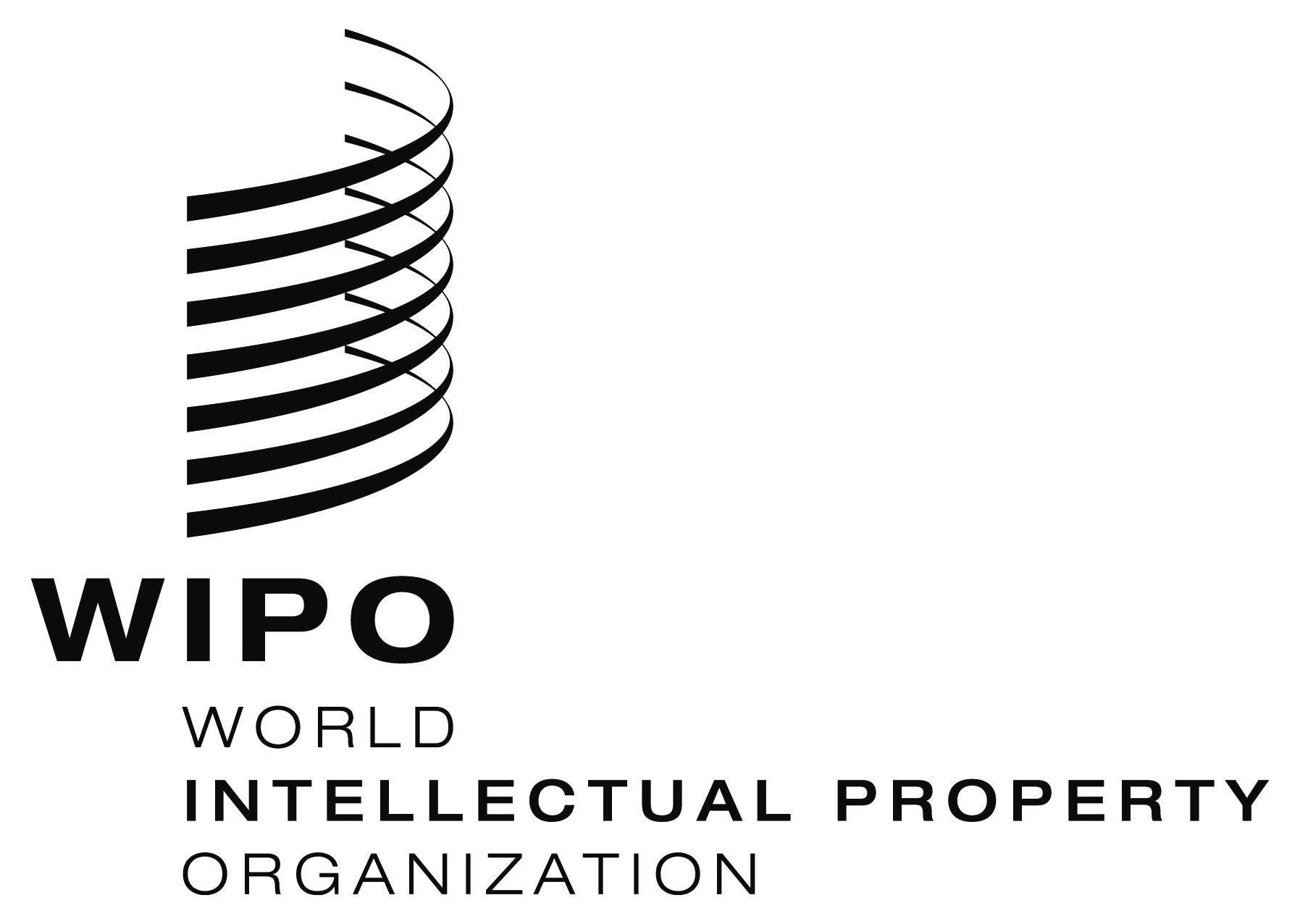 EPCT/WG/10/19    PCT/WG/10/19    PCT/WG/10/19    ORIGINAL: EnglishORIGINAL: EnglishORIGINAL: EnglishDATE: April 19, 2017DATE: April 19, 2017DATE: April 19, 2017DATEFUNDINGEVENT TYPECONTENTEVENT DESCRIPTIONCO-ORGANIZER(S)LOCATIONPARTICIPANTS FROMP.TYPEP. NUMBER2016-1REGPCT Workshop and SeminarBCBasic PCT SeminarMalawi (MW)Malawi  (MW)Office + University /RI382016-1REGPCT Workshop and SeminarBCPCT WorkshopARIPOAngola (AO)Angola (AO)Office + Users602016-1REGPCT Workshop and SeminarBPCT Seminar for universitiesDominican 
Republic (DO)Dominican 
Republic (DO)Office + Users362016-1REGPCT Workshop and SeminarBCEPCT Workshop for a recently acceded Member State with PCT Filing potentialIran (Islamic Republic of)  (IR)Iran (Islamic Republic of) (IR)Office + Users3202016-2REGPCT Workshop and SeminarBCEAdvisory Mission on preparation for accession to the PCTCambodia (KH)Cambodia (KH)Office1302016-2REGPCT Workshop and SeminarBCWorkshop training of patent examiners on work sharingSri Lanka (LK)Sri Lanka (LK)Office82016-2REGPCT Workshop and SeminarBPCT Seminar CEIPIRomania (RO)Romania (RO)Office + Users352016-2REGOtherBCDePCT and eSearchCopy Workshop for the National Institute for the Defense of Competition and Intellectual Property Protection (INDECOPI)INDECOPIPeru (PE)Peru (PE)Office112016-3REGPCT Workshop and SeminarBPCT Workshop at the Istanbul Inventions FairTurkey (TR)Turkey (TR)Users302016-3REGPCT Workshop and SeminarBCTraining workshop for examinersCIPCSouth Africa (ZA)South Africa (ZA)Office142016-3REGWorkshopBCTraining of patent examiners on work sharingCIPC/JPOSouth Africa (ZA)South Africa (ZA)Office202016-3REGPCT Workshop and SeminarBCTraining Seminar for Office Staff on the PCTCIPCSouth Africa (ZA)South Africa (ZA)Office172016-3REGPCT Workshop and SeminarBCSub-Regional Meeting of experts on Patents of Central American Countries and the Dominican Republic, San Salvador, El SalvadorIMPI/OEPM/EPOCosta Rica (CR)
Dominican Republic (DO)
El Salvador (SV)
Guatemala (GT)
Honduras (HN)
Nicaragua (NI)
Panama (PA)El Salvador (SV)Office + Users252016-3REGPCT Workshop and SeminarBCPCT SeminarGuatemala (GT)Guatemala (GT)Office852016-3REGPCT Workshop and SeminarBCPresentation on the PCT in the Academy on Transfer and Commercialization for the Americas, La Paz, BCS, MexicoOAS, PIPRAMexico (MX)Mexico (MX)Office + Users472016-4REGPCT Workshop and SeminarBCPCT Roving WorkshopIPI, ARIPOMozambique (MZ)Mozambique (MZ)Office + Users562016-4REGPCT Workshop and SeminarBCPCT WorkshopOman (OM)Oman (OM)Office + University/ RI + Users2016-4FIT/JPPCT Workshop and SeminarBCRegional Workshop on Patent Examination Quality Management under the Japan Funds-in-TrustMalaysia (MY)Malaysia (MY)Office272016-4REGWorkshopCTraining of patent examiners on worksharingBahrain (BH)Bahrain (BH)Office32016-4REGPCT Workshop and SeminarBCSub-Regional Workshop on the PCT, Dushanbe, TajikistanTajikistan (TJ)Kazakhstan (KZ)
Kyrgyzstan (KG)
Tajikistan (TJ)
Turkmenistan (TM)
Uzbekistan (UZ)Office + Users1502016-4REGPCT Workshop and SeminarBCSkolkovo Patent SchoolWIPO Office in the Russian FederationRussian Federation (RU)Russian Federation (RU)Users2402016-4REGPCT Workshop and SeminarBCDePCT Training WorkshopDIGERPIPanama (PA)Panama (PA)Office + Users42016-5REGPCT Workshop and SeminarBPCT SeminarCEIPITurkey (TR)Turkey (TR)Users152016-5REGPCT Workshop and SeminarBCPCT Awareness-Raising SeminarGCCSaudi Arabia (SA)Bahrain (BH)
Kuwait (KW)
Oman (OM)
Qatar (QA)
Saudi Arabia (SA)
United Arab Emirates (AE)Office + Users322016-5REGPCT Workshop and SeminarBCPCT National SeminarOCPICuba (CU)Cuba (CU)Office + Users2252016-5REGPCT Workshop and SeminarBCDSub-Regional Training Event on the PCT System – IP Office Staff from ASEAN CountriesWIPO Singapore OfficeSingapore (SG)Cambodia (KH)
Lao PDR (LA)
Indonesia (ID)
Myanmar (MM)
Malaysia (MY)
Philippines (PH)
Singapore (SG)
Thailand (TH)
Viet Nam (VN)Office92016-5REGPCT Workshop and SeminarBCePCT Workshop with the Hellenic Industrial Property Organization (OBI)OBIGreece (GR)Greece (GR)Office42016-5REGPCT Workshop and SeminarBCPCT Events at National Center for Registries (CNR)CNREl Salvador (SV)El Salvador (SV)Office + Users2582016-6REGPCT Workshop and SeminarBCStudy visit to WIPO – PCT WorkshopSwitzerland (CH)Gambia (GH) 
South Africa (ZA)
Zambia (ZM)
Zimbabwe (ZW)Office82016-6REGPCT Workshop and SeminarBSeminar on International Patent Protection and PCT Application ProcessingLomonosov Moscow State Univeristy (MSU)Russian Federation (RU)Russian Federation (RU)Users402016-6REGWorkshopCTraining of patent examiners on work sharingLao PDR (LA)Lao PDR (LA)Office82016-6REGWorkshopETraining of patent examiners on work sharing in the PCT national phaseCambodia (KH)Cambodia (KH)Office22016-7REGOtherCTraining of patent examiners on work sharingMyIPOMalaysia (MY)Malaysia (MY)Office662016-8REGPCT Workshop and SeminarBCPCT WorkshopRwanda (RW)Rwanda (RW)Office + Users232016-8REGWorkshop and advisory missionCTraining of patent examiners on work sharing; workload analysisThailand (TH)Thailand (TH)Office322016-8REGWorkshopETraining of patent examiners on work sharing in the PCT national phaseBhutan (BT)Bhutan (BT)Office42016-9REGWorkshopCTraining of patent examiners on work sharingPhilippines (PH)Philippines (PH)Office442016-9REGPCT Workshop and SeminarBTraining on PCT ProceduresIEPIEcuador (EC)Ecuador (EC)Office + Users702016-9REG + FIT/ESPCT Workshop and SeminarBCPCT Regional Seminar for LAC countries (all PCT member States in the region)OCPI/OEPMCuba (CU)Brazil (BR)
Chile (CL)
Costa Rica (CR)
Cuba (CU)
Dominican Republic (DO)
Ecuador (EC)
El Salvador (SV)
Guatemala (GT)
Honduras (HN)
Mexico (MX)
Nicaragua (NI)
Panama (PA)
Peru (PE)Office302016-9REGPCT Workshop and SeminarBCSub-Regional PCT Workshop for selected Arab countriesDjibouti (DJ)Comoros (KM)
Djibouti (DJ)
Mauritania (MR)
Morocco (MA)Office + Users702016-9REGPCT Workshop and SeminarCDPCT Workshop and TrainingDjibouti (DJ)Djibouti (DJ)Office52016-9REGPCT Workshop and SeminarBCSeminar on the PCTRospatent/
WIPO Office in the Russian FederationRussian Federation (RU)Russian Federation (RU)Users602016-9REGPCT Workshop and SeminarBCSeminar on the PCTRospatent
WIPO Office in the Russian FederationRussian Federation (RU)Russian Federation (RU)Users802016-9REGPCT Workshop and SeminarBCPCT Sub-Regional WorkshopLesotho (LS)Botswana (BW)
Lesotho (LS)
Malawi (MW)
Namibia (NA)
Swaziland (SZ)Office + Users652016-9REGPCT Workshop and SeminarBCDNational PCT Workshop and ePCT Training to IP Office StaffAlgeria (DZ)Algeria (DZ)Office + University/
RI+ Users1202016-9FIT/JPPCT Workshop and SeminarBCRegional Workshop on the use of PCT ProductsJPOJapan (JP)Costa Rica (CR)
Indonesia (ID)
Lao PDR (LA)
Malaysia (MY)
Mexico (MX)
Peru (PE)
Philippines (PH)
Thailand (TH)
Viet Nam (VN)Office192016-9REGPCT Workshop and SeminarBPCT SeminarCEIPIPortugal (PT)Portugal (PT)Users202016-10REGPCT Workshop and SeminarBCPCT SeminarsCosta Rica (CR)Costa Rica (CR)Office + Users702016-10REGPCT Workshop and SeminarBCPCT SeminarCOLCIENCIASColombia (CO)Colombia (CO)Office + Users302016-10REGOtherETechnical Assistance on PCTMauritius (MU)Mauritius (MU)Office102016-10REGPCT Workshop and SeminarBCEurasian Patent Organization (EAPO) Member State Training EventEAPORussian Federation (RU)Armenia (AM)
Azerbaijan (AZ)
Belarus (BY)
Kazakhstan (KZ)
Kyrgyzstan (KG)
Republic of Moldova (MD)
Russian Federation (RU)
Tajikistan (TJ)
Turkmenistan (TM)Office + Users202016-10REGPCT Workshop and SeminarBSkolovo Patent SchoolRussian Federation (RU)Russian Federation (RU)Users5002016-10REGWorkshopCTraining of patent examiners on work sharingViet Nam (VN)Viet Nam (VN)Office252016-10REGPCT Workshop and SeminarEPCT Promotional Activities for Country considering Accession to the PCTUruguay (UY)Uruguay (UY)Office + Users902016-10REGPCT Workshop and SeminarBCWIPO-ASIPI Regional Roving Seminars on the PCTASIPIPanama (PA)
Paraguay (PY)
Uruguay (UY)Panama (PA)
Paraguay (PY)
Uruguay (UY)Office + Users702016-11REGSub-regional workshopCTraining of patent examiners on work sharingGCC Patent OfficeSaudi Arabia (SA)Bahrain (BH)
Kuwait (KW)
Oman (OM)
Qatar (QA)
Saudi Arabia (SA)
United Arab Emirates (AE)
GCC Patent Office (GC)Office172016-11REGPCT Workshop and SeminarBCSub-Regional Workshop on the PCT in coordination with the Slovenian Intellectual Property Office (SIPO)SIPOSlovenia (SI)Czech Republic (CZ)
Croatia (HR)
Poland (PL)
Slovakia (SK)
Slovenia (SI)Office + Users352016-11REGPCT Workshop and SeminarBCSeminar on WIPO Services and InitiativesEstonian Patent OfficeEstonia (EE)Estonia (EE)University/
RI + Users502016-11REGPCT Workshop and SeminarBSeminar on WIPO Services and InitiativesHungarian Intellectual Property Office, Visegrad Patent InstituteHungary (HU)Hungary (HU)University/
RI + Users652016-11FIT/JPPCT ISA/IPEACNational Workshop on the PCT System under the Japan Funds-in-TrustDIPP/JPOIndia (IN)India (IN)Office602016-11REGWorkshopCConsultations and Patent Examiner Training on Work sharing, Directorate General of Intellectual Property, IndonesiaIndonesia (ID)Indonesia (ID)Office + Users442016-11REGePCT Workshop and SeminarDePCT Advanced Training WorkshopSaudi Arabia (SA)Saudi Arabia (SA)Office + Users472016-11REGPCT Workshop and SeminarBPCT SeminarCEIPIPoland (PL)Poland (PL)Users152016-12REGPCT Workshop and SeminarBCPCT WorkshopArgentina (AR)Argentina (AR)Users302016-12REGPCT Workshop and SeminarBPCT Advanced Seminar in Beijing and User Visits in Beijing and ShenzhenSIPO/ACPAAChina (CN)China (CN)Users202016-12REGPCT Workshop and SeminarBCTraining workshop of the PCTAntigua and Barbuda (AG)Antigua and Barbuda (AG)
Bahamas (BS)
Barbados (BB)
Belize (BZ)
Grenada (GD)
Guyana (GY)
Haiti (HT)
Jamaica (JM)
Saint Kitts and Nevis (KN)
Saint Lucia (LC)
Saint Vincent and the Grenadines (VC)
Suriname (SR)
Trinidad and Tobago (TT)Office25DATEFUNDINGEVENT TYPECONTENTEVENT DESCRIPTIONCO-ORGANIZER(S)LOCATIONPARTICIPANTS FROMP.TYPEP. NUMBER2017-1REGPCT Workshop and SeminarBCExpert Mission to Patent OfficeThailand (TH) Thailand (TH)Office + 352017-2REGPCT Workshop and SeminarBCRegional Training Seminar on the PCT hosted by the African Regional Intellectual Property OrganizationARIPOZimbabwe (ZW)Botswana (BW)
Gambia (GM)
Ghana (GH)
Kenya (KE)
Lesotho (LS) 
Malawi (MW)
Mozambique (MZ)
Namibia (NA)
Nigeria (NG) 
Rwanda (RW)
South Africa (ZA)
Swaziland (SZ)
Tanzania (TZ)
Uganda (UG)
Zambia (ZM)Office + Users252017-2REGPCT Workshop and SeminarBSeminar on WIPO Services and InitiativesINPI, Instituto Pedro NunesPortugal (PT)Portugal (PT)University/
RI + Users1902017-2REGPCT Workshop and SeminarBCDWorkshop on the use of ePCT filing in coordination with the Industrial Property Office of the Slovak Republic and the Industrial Property of the Czech Republic Visegrad Patent InstiuteSlovakia (SK)
Czech Republic (CZ)Slovakia (SK)
Czech Republic (CZ)Office + Users602017-2REGPCT Workshop and SeminarBCFTraining on PCT Procedures to Patent ExaminersTurkish Patent and Trademark OfficeTurkey (TR)Turkey (TR)Office1002017-2REGPCT Workshop and SeminarBCWIPO National Seminars on the PCT and Hague Systems, and Training of Office StaffDIPCCambodia (KH)Cambodia (KH)Office + Users802017-3REGPCT Workshop and SeminarBCPCT SeminarMozambique (MZ)Mozambique (MZ)Office + Users402017-3REGPCT Workshop and SeminarBCEPCT Workshops for recently acceded Member StatesODPIC (DJ)
DIPP (KW)
MIT (JO)Djibouti (DJ)
Kuwait (KW)
Jordan (JO)
Kuwait (KW)Djibouti (DJ)
Jordan (JO)
Kuwait (KW)Office3502017-3REGPCT Workshop and SeminarBCMeeting on Quality Certification and Best Practices for PCT Receiving Offices (fifth session)IMPIMexico (MX)Brazil (BR)
Chile (CL) 
Colombia (CO) 
Cuba (CU)
Dominican Republic (DO)
Mexico (MX)
Peru (PE)
Spain (ES)"Office102017-3REGPCT Workshop and SeminarBCExpert Mission to the Industrial Property Directorate, BahrainBahrain (BH)Bahrain (BH)Office52017-4REGWorkshopCPatent Examiner Training on PCT National Phase ExaminationOman (OM)Oman (OM)Office52017-4REGWorkshopBPatent Examiner Training on PCT National Phase ExaminationIran (Islamic Republic of) (IR)Iran (Islamic Republic of) (IR)Office2017-5REGPCT Workshop and SeminarBSeminar on WIPO Services and InitiativesINDECOPIPeru (PE)Peru (PE)Office + Users2017-5REGPCT Workshop and SeminarEAdvisory Mission on the PCTEIPOEthiopia (ET)Ethiopia (ET)Office + Users2017-5REGPCT Workshop and SeminarBFar-Eastern Patent School, VladivostockWIPO Office in the Russian FederationRussian Federation (RU)Russian Federation (RU)Office + University/
RI+ Users2017-5REGOtherBCParticipation in the VI International Congress on Industrial Property and in the Training Course for Patent Examination for Latin American CountriesCuba (CU)Cuba (CU)Office + Users2017-5REGPCT Workshop and SeminarBCDSub Regional Seminar on the use of ePCT for OfficesUzbekistan (UZ)Uzbekistan (UZ)Office + Users2017-5REGPCT Workshop and SeminarBCDPCT Workshop organized by Eurasian Patent OfficeEAPORussian Federation (RU)Armenia (AM)
Azerbaijan (AZ)
Belarus (BY)
Kazakshstan (KZ)
Kyrgyzstan (KG)
Russian Federation (RU)
Tajikistan (TJ)
Turkmenistan (TM)Office2017-6REGPCT Workshop and SeminarBCStudy Visit to WIPO – PCT Workshop Switzerland (CH)Cameroon (CM)
Haiti (HT)2017-6REGPCT Workshop and SeminarBPCT SeminarRospatentRussian Federation (RU)Russian Federation (RU)Office + Users2017-6REGPatent Examiner TrainingBCPatent Examiner Training on PCT National Phase ExaminationMongolia (MN)Mongolia (MN)Office2017-6REGPCT Workshop and SeminarDPCT Workshop on the use of ePCT for OfficesMorocco (MA)Morocco (MA)Office2017-6REGPCT Workshop and SeminarBCPCT SeminarINAPI/EPOChile (CL)Chile (CL)Office + Users2017-7REGWorkshopBCPatent Examiner Training on PCT National Phase ExaminationThailand (TH)Thailand (TH)Office2017-7REGPCT Workshop and SeminarBPCT SeminarMalawi (MW)Malawi (MW)Office + University/
RI+ Users2017-7REGPCT Workshop and SeminarBPCT SeminarGambia (GM)Gambia (GM)Office + University/
RI+ Users2017-7REG +FIT/ESPCT Workshop and SeminarBCPCT Regional Seminar for LAC countries (all PCT member States in the region)EPOEl Salvador (SV)Brazil (BR)
Chile (CL)
Colombia (CO)
Costa Rica (CR)
Cuba (CU)
Dominican Republic (DO)
Ecuador (EC)
El Salvador (SV)
Guatemala (GT)
Honduras (HN)
Mexico (MX)
Nicaragua (NI)
Panama (PA)
Peru (PE)Office2017-7REGWorkshopBCRegional Workshop on worksharing in the PCT National PhaseRepublic of Korea (KR)Cambodia (KH)
Lao PDF (LA)
Indonesia (ID)
Myanmar (MM)
Malaysia (MY)
Philippines (PH)
Thailand (TH)
Viet Nam (VN)Office2017-9REGPCT Workshop and SeminarBCDSub-Regional Training Event on the PCT System for ASEAN CountriesWIPO Singapore OfficeSingapore (SG)TBDOffice2017-TBDREGPCT Workshop and SeminarBCPCT SeminarUnited Republic of Tanzania (TZ)United Republic of Tanzania (TZ)Office + University/
RI+ Users2017-TBDREGPCT Workshop and SeminarBCPCT SeminarCongo (CG)Congo (CG)Office + Users2017-TBDREGPCT Workshop and SeminarBCPCT SeminarCIPCSouth Africa (ZA)South Africa (ZA)Office + Users2017-TBDREGPCT Workshop and SeminarBDPCT National SeminarBarbados (BB)Barbados (BB)Office _ Users 2017-TBDREGPCT Workshop and SeminarBCPCT Roving SeminarsIndia (IN)India (IN)Office + University/
RI+ Users2017-TBDREGPCT Workshop and SeminarBCPCT WorkshopThailand (TH)Thailand (TH)Office + Users2017-TBDREGPCT Workshop and SeminarBCPCT WorkshopIran (Islamic Republic of) (IR)Iran (Islamic Republic of) (IR)Office + University/
RI+ Users2017-TBDREGPCT Workshop and SeminarERegional Seminar on the PCTVanuatu (VU)Fiji (FJ)
Kiribati (KI)
Samoa (WS)
Solomon Islands (SB)
Tonga (TO)
Vanuatu (VU)Office + University/
RI+ Users2017-TBDREGPCT Workshop and SeminarBFPCT WorkshopPhilippines (PH)Philippines (PH)Office2017-TBDREGPCT Workshop and Seminar BCPCT WorkshopAlgeria (DZ)Algeria (DZ)Office + University/
RI+ Users2017-TBDREGPCT Workshop and SeminarBCPCT WorkshopKuwait (KW)Kuwait (KW)Office + University/
RI+ Users2017-TBDREGPCT Workshop and SeminarBCPCT WorkshopDjibouti (DJ)Djibouti (DJ)Office + University/
RI+ Users2017-TBDREGPCT Workshop and SeminarBCSub-Regional PCT WorkshopEgypt(EG)TBDOffice + University/
RI+ Users2017-TBDREGPCT Workshop and SeminarBCSub-Regional PCT WorkshopComoros (KM)TBDOffice + University/
RI+ Users2017-TBDREGPCT Workshop and SeminarBCEPCT WorkshopJordan (JO)Jordan (JO)Office + University/
RI+ Users2017-TBDREGPCT Workshop and SeminarBCPCT SeminarBrazil (BR)Brazil (BR)Office + Users2017-TBDREGPCT Workshop and SeminarBCPCT SeminarDominican Republic (DO)Dominican Republic (DO)Office + Users2017-TBDREGPCT Workshop and SeminarBCPCT SeminarNicaragua (NI)Nicaragua (NI)Office + Users2017-TBDREGPCT Workshop and SeminarBEPCT Workshop and Training (depending on PCT accession)Argentina (AR)Argentina (AR)Office + Users2017-TBDREGPCT Workshop and SeminarBEPCT Workshop and Training (depending on PCT accession)Paraguay (PY)Paraguay (PY)Office + Users2017-TBDREGPCT Workshop and SeminarBEPCT Workshop and Training (depending on PCT accession)Uruguay (UY)Uruguay (UY)Office + Users2017-TBDREGPCT ISA/IPEA SupportBCFStudy Visit to Nordic Patent InstituteNPITBDCzech Republic (CZ)
Hungary (HU)
Poland (PL)
Slovakia (SK)Office2017-TBDREGPCT ISA/IPEA SupportBCFStudy Visit of Turkish Patent and Trademark Office to another ISA/IPEATBDTurkey (TR)Office